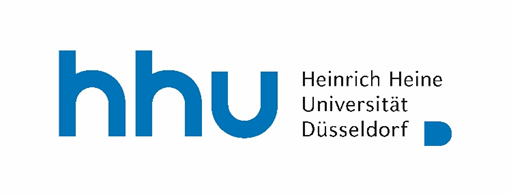 Prüfungsausschuss für gestufte Studiengänge der Philosophischen FakultätTranscript of Recordsim Einfach-Masterstudiengang Italienisch und Deutsch: Sprache, Medien, Translationim Studiengang Master of Arts der Philosophischen Fakultätfür:								Matrikel-Nr.:Düsseldorf, den .................................		.....................................................(Prüfungsbeauftragte(r)/Stempel)CP=Kreditpunkt (Credit Points)Titel der Veranstaltung (deutsch bzw. italienisch und englisch)Dozent/inBemerkungLingua, Testi, Contesti Language practice (proficient) Lingua – testi – contesti1100Lingua, Testi, Contesti Language practice (proficient) Lingua – testi – contesti110015 CPText im KontextWritten Communication in Different ContextsTranskulturelle TextproduktionTranscultural Text ProductionSprache vermitteln Language Teaching1200Sprache vermitteln Language Teaching120010 CPMasterseminar:Graduate Seminar: Masterseminar: Graduate Seminar: Sprachen im KontrastLanguages in contrast1300Sprachen im KontrastLanguages in contrast130010 CPMasterseminar:Graduate Seminar:Masterseminar: Graduate Seminar:Sprache in MedienLanguages in the Media1400Sprache in MedienLanguages in the Media140010 CPMasterseminar: Graduate Seminar: Masterseminar: Graduate Seminar: Tedesco-italiano: un confronto1. Methoden u. TheorienTedesco-italiano: un confronto1. Methods and Theories2100Tedesco-italiano: un confronto1. Methoden u. TheorienTedesco-italiano: un confronto1. Methods and Theories210017 CPTedesco-italiano: un confronto2. Übersetzen und DometschenTedesco-italiano: un confronto2. Translation and Interpretation2200Tedesco-italiano: un confronto2. Übersetzen und DometschenTedesco-italiano: un confronto2. Translation and Interpretation22008 CPBerufsfeldpraktikumInternship5500BerufsfeldpraktikumInternship550010 CPFachübergreifender WahlpflichtbereichInterdisciplinary Compulsory Electives5200Fachübergreifender WahlpflichtbereichInterdisciplinary Compulsory Electives520010 CPStudienabschlussmodulFinal Unit5000StudienabschlussmodulFinal Unit500030 CPTeamprojekt: TutoriumTeam Project: TutorialMasterarbeit:Master-Thesis:120 CP